________________’s fitness SheetDateI did      laps in 5 minutes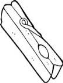 I felt…./   /15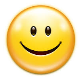 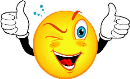 great                good          ok         not so good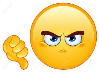 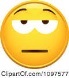 /   /15great                good          ok         not so good/   /15great                good          ok         not so good/   /15great                good          ok         not so good/   /15great                good          ok         not so good/   /15great                good          ok         not so good/   /15great                good          ok         not so good/   /15great                good          ok         not so good/   /15great                good          ok         not so good/   /15great                good          ok         not so good/   /15great                good          ok         not so good/   /15great                good          ok         not so good/   /15great                good          ok         not so good/   /15great                good          ok         not so good/   /15great                good          ok         not so good